ОвощеводствоКлименко, Н. Н. Государственно-частное партнерство - самый эффективный путь развития отечественной селекции овощных культур / Н. Н. Клименко // Картофель и овощи. – 2018. – № 2. – С. 2–6.Проанализированы предпосылки и причины небольшой доли российских сортов и гибридов на отечественном рынке: неудовлетворительного состояния селекционной работы и малого практического выхода в виде конкретного рыночного селекционного продукта в бюджетных научных учреждениях. Основная причина - отсутствие реальной связи между ними и запросами рынка. Эффективно восстановить эту связь может системное партнерство между государственными научными учреждениями и частными селекционно-семеноводческими компаниями. Изложен зарубежный опыт формирования конкурентоспособной селекции, работающей именно по этому принципу.Кузьмицкая, Г. А. Итоги сортоиспытания овощных культур в Хабаровском крае / Г. А. Кузьмицкая, Г. В. Филатова, Н. В. Чухлебова // Достижения науки и техники АПК. – 2018. – Том 32, № 1. – С. 35–39 : 3 табл. Проведено сортоиспытание новых сортов и гибридов капусты белокочанной и огурца различного эколого-географического происхождения для возможного их районирования и внедрения в производство в условиях Приамурья. Эксперименты проводили в 2013-2017 гг. в Хабаровском крае на трех сортоиспытательных участках - Хабаровский, Веринский, Комсомольский, а также в Еврейской автономной области на Биробиджанском сортоучастке. Опыты закладывали по общепринятой в регионе для культур грядовой технологии. За период исследования капусты белокочанной (2015-2016 гг.) в группе раннеспелых образцов гибрид Восточный превзошел по урожайности стандарт Трансфер на всех сортоучастках на 36-78 ц/га. В группе среднеспелых образцов самыми перспективными для условий региона оказались японский гибрид Лаки Болл, а также Циклон из Канады, по товарной урожайности превысившие показатели стандарта Мишутка на 70-179 и 40-76 ц/га на Веринском и Комсомольском сортоучастках соответственно. Позднеспелый образец Тайфун выделился высокой урожайностью, в среднем превзошедшей стандарты на 103-119 ц/га, и качеством кочанов. Выделенные новые гибриды капусты впервые рекомендованы к районированию в 12-й климатической зоне с 2017 г. В годы испытаний огурца (2013-2015 гг.) на сортоучастках Хабаровского края не отмечено перспективных гибридов среди новых образцов. Все они по основным показателям продуктивности, за исключением раннего урожая, были ниже стандарта Стриж и всех местных сортов. Сорта местной селекции Хабар и Миг на Хабаровском и Веринском сортоучастках по средней за три года урожайности значительно превзошли показатели стандарта: Хабар - на 85 и 42 ц/га, а Миг - на 41и 125 ц/га соответственно.КапустаБобренко, И. А. Эффективность применения органического удобрения на основе куриного помета под капусту белокочанную / И. А. Бобренко, В. П. Кормин, Н. В. Гоман // Вестн. Омского гос. аграр. ун-та. – 2017. – № 4. – С. 13-19.Орынбаев, А. Т. Обеззараживание семян капусты от сосудистого бактериоза / А. Т. Орынбаев, Ф. С. Джалилов // Картофель и овощи. – 2018. – № 1. – С. 23–25 : 2 рис., 2 табл. Приведены данные двухлетнего исследования по поиску эффективных препаратов для обеззараживания семян капусты от сосудистого бактериоза. Наилучший результат был получен при предпосевной обработке 0,15 %-ной надуксусной кислотой. При этом биологическая эффективность составляла 94,1-97,6 %, что значительно превышало соответствующий показатель в эталонном варианте - Фитолавин, ВРК, 0,2 % (69,0-72,0 %). Показано, что заблаговременная обработка семян НУК (за 550 суток до посева) не оказывала достоверного влияния на их лабораторную всхожесть.Корнеплоды овощныеЛеунов, В. И. Итоги селекционно-семеноводческой работы с редечными культурами на Дальнем Востоке / В. И. Леунов, Ю. Г. Михеев // Картофель и овощи. – 2018. – № 2. – С. 37–40 : 2 рис. Ховрин, А. Н. Оригинальное семеноводство овощных корнеплодных культур в Московской области / А. Н. Ховрин, М. Г. Ибрагимбеков, Р. А. Багров // Картофель и овощи. – 2018. – № 2. – С. 34–36 : 5 рис. Представлены результаты оригинального первичного семеноводства корнеплодных культур в изоляторах в селекционно-семеноводческом центре агрохолдинга "Поиск" (Раменский район Московской области). Описаны технологические особенности процесса семеноводства, представлен видовой состав болезней и вредителей семенных растений в условиях исследований.Эффективность применения суперабсорбентов при выращивании столовых корнеплодов в неорошаемых условиях / Ю. А. Быковский [и др.] // Картофель и овощи. – 2018. – № 1. – С. 18–22 : 5 табл., 2 рис.Приведены результаты оценки эффективности суперабсорбентов в системе возделывания моркови и свеклы столовой.Листовые овощные. Зеленые культурыТолстобров, М. П. Салатная линия / М. П. Толстобров ; бесед. И. С. Бутов // Картофель и овощи. – 2018. – № 2. – С. 13. Автор проекта Михаил Петрович Толстобров, руководитель проекта по выращиванию салата тепличного комплекса "Зеленая линия" в станице Пластуновской (Краснодарский край) рассказал о запуске новой линии производства.ЛуковыеШатохин, А. Ю. Оценка эффективности применения препарата АгроСтимул на луке репчатом / А. Ю. Шатохин, Н. Н. Киселева, Ю. А. Гарипов // Земледелие. – 2018. – № 2. – С. 44 : табл. Пасленовые овощныеЕпифанцев, В. В. Вещества, стимулирующие рост и урожайность плодов баклажанов без существенного превышения в них уровня накопления нитратов в условиях Приамурья / В. В. Епифанцев, С. В. Стокоз, Т. В. Захарова // Дальневост. аграр. вестн. – 2017. – № 3. – С. 29–36.Продуктивность томата при применении микроэлементов и биологически активных веществ / М. В. Селиванова [и др.] // Агроснабфорум. – 2017. – № 8 (156). – С. 58–62.Исследования по изучению продуктивности томата при применении микроэлементов и биологически активных веществ проводили в условиях зоны неустойчивого увлажнения Ставропольского края на базе учебно-опытной станции ФГБОУ ВО Ставропольского ГАУ в 2015-2016 годах. Цель исследований - изучение продуктивности томата при использовании микроэлементов и биологически активных веществ на фоне расчетной нормы удобрений. Объектами исследований были гибрид томата Премиум F, АгроМикс, различные БАВ. Расчетная доза удобрений под планируемую урожайность томата в 80 т/га согласно методике опыта составила N Р К, эта норма была контролем. Минеральные удобрения вносили в основное удобрение и в составе подкормок через капельный полив. АгроМикс применяли в составе корневых подкормок через капельный полив, БАВ - в качестве внекорневых обработок. Проанализированы данные по формированию вегетативных и генеративных органов, биохимического состава и урожайности плодов томата. Установлено, что опытные растения томата существенно отличались от контрольных не только по урожайности и качеству полученной продукции, но и морфологически. При применении АгроМикса и БАВ размер листового аппарата томата увеличился относительно контроля на 0,004-0,04 м2/растение, диаметр стебля - на 0,2-0,3 см, степень завязываемости плодов - на 3-9%, средняя масса плода - на 8-16 г. При использовании в опыте N Р К, АгроМикса, аминокислот и эпибрассинолида в различных сочетаниях увеличивалось содержание сухого вещества в плодах томата по сравнению с контролем на 0,07-0,15%, сахаров - на 0,12-0,26%, сахарокислотного индекса - на 1,2-1,7, витамина С - на 0,6-1,3 мг%, нитратов снижалось - на 14,0-17,5 мг/кг. Внесение микроэлементов и биологически активных веществ в систему питания томата способствовало увеличению урожайности томата по сравнению с контролем на 0,6-4,3 т/га. Наибольшая урожайность томата в опыте была получена при комплексном использовании в системе питания N130Р150К+, АгроМикса, аминокислот и эпибрассинолида. В результате исследований установлено, что наибольшая продуктивность томата была получена при комплексной подкормке микроэлементами и биологически активными веществами на фоне расчетной нормы удобрений.Бахчевые (тыквенные) культурыАутко, А. А. Возделывание арбуза в условиях Беларуси / А. А. Аутко, Т. Г. Колебошина, С. Н. Волосюк // Картофель и овощи. – 2018. – № 2. – С. 20–23 : 3 рис., 2 табл. Приведены данные о влиянии сортовых особенностей и различных агроприемов на продолжительность вегетационного периода и продуктивность арбуза в условиях Беларуси. Показана сумма активных температур, необходимая для созревания плодов различных по скороспелости сортов и гибридов арбуза в зависимости от способов возделывания. Установлено, что укрытие посадок рассады арбуза нетканым материалом "СланБел" дает прибавку урожайности исследуемых сортообразцов от 15,1 до 36,5 %.Высочин, В. Г. Селекция огурца для открытого грунта / В. Г. Высочин, В. И. Леунов, Ю. В. Борцова // Картофель и овощи. – 2018. – № 1. – С. 34–38 : 4 табл., 3 рис. На Западно-Сибирской овощной опытной станции с 1968 года по настоящее время с использованием выделившихся из коллекции образцов огурца созданы новые исходные формы и на их основе - ряд новых сортов и гибридов различного морфобиологического типа с комплексом хозяйственно ценных признаков. Выведенные в последние 20 лет скороспелые сорта и гибриды обладают высокой стабильной урожайностью 35,1-46,2 т/га, а среднеранние - урожайностью 30,8-32,7 т/га. Специально созданные сорта и гибриды при одноразовой уборке позволяют получать урожайность 17,4-22,9 т/га. Новые сорта и гибриды отличаются относительно высокой устойчивостью к основным болезням и хорошим качеством плодов. В Кировской области получены новые женские линии, на базе которых выведены перспективные гетерозисные гибриды F1 наиболее приспособленные для условий региона.Карпухин, М. Ю. Селекция и семеноводство огурца на среднем Урале / М. Ю. Карпухин, А. В. Юрина // Аграр. вестн. Урала. – 2017. – № 12 (166). – С. 3.Кузьмин, С. В. Создание исходного материала кабачка для селекции материнских линий женского типа цветения / С. В. Кузьмин, А. В. Медведев, А. Ф. Бухаров // Картофель и овощи. – 2018. – № 1. – С. 31–33 : 4 рис.Из обширного исходного материала выделено три половых типа кабачка. Для дифференциации использовано два показателя степени сексуализации: начало образования женских цветков и их количество. Усилению проявления женского типа цветения способствуют сложные скрещивания. Это обеспечивает объединение в одном генотипе различных наследственных факторов. Летний посев значительно снижает выраженность женского пола и позволяет выделить линии с гарантированно высокой экспрессией признака, имеющих от 25 % до 90 % женских растений.Тимошенко, И. В. Огурец на юге: многообразие технологий и гибридов / И. В. Тимошенко, В. В. Огнев // Картофель и овощи. – 2018. – № 1. – С. 15–17 : 3 рис. В последние годы в производстве огурца получили распространение, как весенние теплицы, так и зимние с регулируемым микроклиматом. В статье приведены особенности формировки и основные технологии выращивания огурца в защищенном и открытом грунте, разнообразие сортимента культуры огурца.Чистякова, Л. А. Сортовая технология выращивания огурца F1 Атос в открытом грунте / Л. А. Чистякова // Картофель и овощи. – 2018. – № 2. – С. 15–17 : 3 рисПредставлена технология выращивания партенокарпического гибрида корнишонного типа F1 Атос в условиях открытого грунта. Зеленцы короткие, мелкобугорчатые, не перерастают и не деформируются в условиях открытого грунта, пригодны для сбора пикулей и корнишонов. Для формирования урожая на уровне 70 т и выше рекомендовано под зяблевую вспашку вносить от 40 до 120 т/га навоза в зависимости от плодородности почвы. В виде подкормки с помощью капельного орошения вносить минеральные удобрения. В борьбе с грибными заболеваниями растений огурца использовать фунгициды. Для снятия отрицательного воздействия пестицидов, неблагоприятных факторов среды и других стрессовых ситуаций следует применять стимуляторы роста.Составитель: Л. М. Бабанина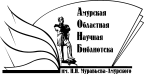 Государственное бюджетное учреждение культуры«Амурская областная научная библиотека имени Н.Н. Муравьева-Амурского